П О С Т А Н О В Л Е Н И ЕПРАВИТЕЛЬСТВА  КАМЧАТСКОГО КРАЯг. Петропавловск-КамчатскийВ соответствии со статьями 78, 85 Бюджетного кодекса Российской Федерации и в целях предоставления субсидий для возмещения части затрат на осуществление текущей деятельности предприятиям воздушного транспортаПРАВИТЕЛЬСТВО ПОСТАНОВЛЯЕТ:Установить расходные обязательства Камчатского края по предоставлению субсидий предприятиям воздушного транспорта, в целях возмещения части затрат на осуществление текущей деятельности.Утвердить Порядок предоставления субсидий предприятиям воздушного транспорта, в целях возмещения части затрат на осуществление текущей деятельности.Настоящее постановление вступает в силу через 10 дней после дня его официального опубликования.Губернатор Камчатского края                                                          В.И. ИлюхинПриложение к постановлению Правительства Камчатского края от ____________№ __________         Порядок предоставления субсидий предприятиям воздушного транспорта, в целях возмещения части затрат на осуществление текущей деятельностиНастоящий Порядок разработан в соответствии со статьей 78 Бюджетного кодекса Российской Федерации и регламентирует предоставление субсидии предприятиям воздушного транспорта, в целях возмещения части затрат на осуществление текущей деятельности (далее – субсидии).Субсидии предоставляются предприятиям воздушного транспорта Камчатского края, в целях возмещения части затрат на осуществление текущей деятельности (далее – получатели субсидий).Субсидии предоставляются из краевого бюджета в соответствии со сводной бюджетной росписью краевого бюджета в пределах лимитов бюджетных обязательств, доведенных Министерству транспорта и дорожного строительства Камчатского края (далее – Министерство) на указанные цели.Критериями отбора получателя субсидий являются:	1) регистрация на территории Камчатского края;  2) осуществление аэропортовой деятельности на территории Камчатского края в течение не менее трех лет;  3) наличие соответствующих разрешений (лицензии, сертификаты, свидетельства) на осуществление аэропортовой деятельности и обеспечения авиационных перевозок пассажиров, багажа и грузов;  4) единственный учредитель – Камчатский край.	5. Условиями предоставления субсидий являются:  1) отсутствие запрета на осуществление деятельности в соответствии с Воздушным кодексом Российской Федерации;  2) наличие документов, указанных в части 6 настоящего Порядка.3) заключение соглашения о предоставлении субсидий между Министерством и получателем субсидий, по форме, утвержденной Министерством.6. Для получения субсидии получатель субсидий предоставляет в Министерство:  а) заявку по форме, установленной соглашением о предоставлении субсидий;  б) копии документов, подтверждающих понесенные затраты на осуществление текущей деятельности: договоры; счета; счета-фактуры; товарные накладные на приобретенное оборудование; акты выполненных работ и (или) оказанных услуг.  Заявитель несет ответственность за полноту и достоверность сведений, содержащихся в представленных им документах, в соответствии с законодательством Российской Федерации. 7. Заявки представляются получателем субсидий в Министерство не позднее 20-го числа текущего месяца. Заявка подлежит обязательной регистрации в день поступления в Министерство. Министерство рассматривает заявку и принимает решение о предоставлении субсидии получателю субсидий или об отказе в ее предоставлении в течение 5 рабочих дней со дня регистрации заявки. 8. Основаниями для отказа в предоставлении субсидии получателю субсидий являются: 1) несоответствие получателя субсидий критериям отбора, установленным частью 4 настоящего Порядка; 2) предоставление неполного пакета документов, установленных частью 6 настоящего Порядка; 3) предоставление недостоверных сведений. Министерство в течение 3 рабочих дней со дня принятия решения о предоставлении субсидии получателю субсидий или об отказе в ее предоставлении направляет получателю субсидии уведомление о принятом решении. При принятии решения об отказе в предоставлении субсидии в уведомлении указывается причина отказа. 9. Субсидия предоставляется получателю субсидий на основании правового акта Министерства о предоставлении субсидии. Порядок перечисления субсидии, условия и сроки исполнения обязательств определяются соглашением о предоставлении субсидии.        10. Министерство и органы государственного финансового контроля осуществляют обязательную проверку соблюдения получателем субсидий условий, целей и порядка предоставления субсидий.  При предоставлении субсидий обязательными условиями их предоставления, включаемыми в соглашения о предоставлении субсидий, являются согласие получателя субсидий на осуществление Министерством и органами государственного финансового контроля проверок соблюдения получателем субсидии условий, целей и порядка их предоставления и запрет приобретения получателем субсидий за счет полученных средств иностранной валюты (за исключением операций, осуществляемых в соответствии с валютным законодательством Российской Федерации при закупке (поставке) высокотехнологичного импортного оборудования, сырья и комплектующих изделий, а также связанных с достижением целей предоставления указанных средств иных операций, определенных настоящим Порядком).       11. В случае нарушения получателем субсидий условий предоставления субсидии, установленных настоящим Порядком, либо использования субсидии не по целевому назначению получатель субсидий возвращает полученную субсидию на лицевой счет Министерства в течение 30 календарных дней со дня получения уведомления МинистерстваПолучатель субсидий обязан предоставлять в Министерство ежемесячные отчеты об использовании субсидий, не позднее 10 числа месяца, следующего за отчетным периодом, по форме, установленной соглашением о предоставлении субсидий.12. Остаток неиспользованных субсидий  в отчетном финансовом году в случаях, предусмотренных соглашениями о предоставлении субсидий, подлежит возврату  в краевой  бюджет на лицевой счет Министерства в течение 30 дней со дня получения уведомления  Министерства.В случае если остаток неиспользованных субсидий не перечислен  в краевой бюджет, указанные средства подлежат взысканию в порядке, установленном Министерством финансов Камчатского края.13. Письменное уведомление о возврате субсидии в соответствии с частями 11 и 12 настоящего Порядка направляется Министерством получателю субсидий в течение 15 календарных дней со дня возникновения соответствующих обстоятельств.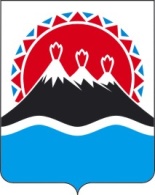 № О расходных обязательствах Камчатского края по предоставлению субсидий предприятиям воздушного транспорта в целях возмещения части затрат на осуществление текущей деятельности